  Powiat Białostocki              SAMODZIELNY PUBLICZNY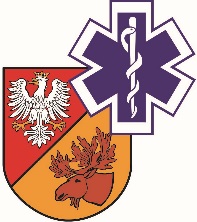                   ZAKŁAD OPIEKI ZDROWOTNEJ W ŁAPACH                  18-100 Łapy, ul. Janusza Korczaka 23                             tel. 85 814 24 38,    85 814 24 39     www.szpitallapy.plsekretariat@szpitallapy.pl                                                      NIP: 966-13-19-909			            REGON: 050644804										Łapy, 24.02.2020 r.DAO.262.6.ZP/1/2020/PNWszyscy Wykonawcy / Uczestnicy postępowania TREŚĆ PYTAŃ Z UDZIELONYMI ODPOWIEDZIAMI 
Dotyczy: postępowania nr ZP/1/2020/PNZamawiający, Samodzielny Publiczny Zakład Opieki Zdrowotnej w Łapach, działając 
na podstawie art. 38 ust. 2 ustawy Prawo zamówień publicznych z dnia 29 stycznia 2004 r. 
(tj. Dz. U. z  2019 r., poz. 1843 –  tekst jednolity) w odpowiedzi na wniosek Wykonawców o wyjaśnienie treści SIWZ  w Przetargu nieograniczonym dotyczącym dostawy „Przystosowanie pomieszczeń Pracowni Badań Tomograficznych wraz z wyposażeniem w tomograf komputerowy”, (Znak postępowania: ZP/1/2020/PN).przekazuje poniżej treść pytań wraz z odpowiedziami:Pytanie nr 1 – GANTRY i STÓŁ: Dotyczy p. 6.Prosimy o dopuszczenie systemu o zakresie pochylania gantry +30/-24o. Takie wartości pochylenia, przy zachowaniu możliwości skanowania zarówno osiowego jak i spiralnego dają Zamawiającemu pełne możliwości diagnostyki zarówno głowy jak też kręgosłupa przy omijaniu miejsc wrażliwych na promieniowanie (np. oczodoły). Odpowiedź: Zamawiający podtrzymuje Opis Przedmiotu Zamówienia zgodnie z treścią SIWZ.Pytanie nr 2 – GENERATOR I LAMPA RTG Dotyczy p. 16.Lampa rtg jest sercem każdego tomografu komputerowego i jej jakość ma bezpośredni wpływ na parametry użytkowe i funkcjonalne tomografu. Zakres dostępnych prądów anodowych w tomografie ma zasadniczy wpływ na możliwość skanowania np. pacjentów otyłych – wymagających znacząco większej dawki – czyli prądów lampy. Większe prądy to również możliwość użycia krótszych czasów skanu – mniej artefaktów od np. perystaltyki jelit, krótszy czas wstrzymania oddechu u badanego pacjenta  itd. Z tego powodu wnosimy o wprowadzenie punktacji w tym parametrze poprzez zmianę treści przedmiotowego punktu wg poniżesz propozycji:Odpowiedź: Zamawiający podtrzymuje Opis Przedmiotu Zamówienia zgodnie z treścią SIWZ.Pytanie nr 3 - Dotyczy: p. 17Podobnie jak w punkcie powyższym, pojemność cieplna lampy jest kluczowym parametrem pozwalającym na wykonywanie badań bez konieczności czekania na wychłodzenie lampy w przypadku np. pacjentów powypadkowych z urazami wielonarządowymi itd. Z tego powodu wnosimy 
o wprowadzenie punktacji w tym parametrze poprzez zmianę treści przedmiotowego punktu wg poniżesz propozycji:Odpowiedź: Zamawiający podtrzymuje Opis Przedmiotu Zamówienia zgodnie z treścią SIWZ.Pytanie nr 4 - Dotyczy: wstrzykiwacza pkt 177-190
Zwracamy się z prośbą do Zamawiającego o dopuszczenie wstrzykiwacza kontrastu i soli fizjologicznej o następujących parametrach:

- Strzykawka automatyczna do sekwencyjnego podawania środka cieniującego i roztworu NaCl, pracująca w środowisku TK.- Pobieranie środka cieniującego i roztworu NaCl bezpośrednio z oryginalnych opakowań różnych producentów środków cieniujących, z koniecznością przelewania do specjalistycznych wkładów.- Maksymalna objętość gotowa do podawania kontrastu i roztworu NaCl – 400 ml. (200ml kontrast 
i 200 ml NaCl)- Maksymalna ilość płynów możliwa do podania jednemu pacjentowi - 400 ml (200ml kontrast i 200 ml NaCl)- Maksymalne ciśnienie w systemie podczas dozowania płynów – 21 bar (305 psi).- Minimalne natężenie przepływu - 0,1 ml/s.- Maksymalne natężenie przepływu - 10 ml/s- Automatyczne  wypełnianie wężyka pacjenta w końcowej fazie iniekcji roztworem NaCl (przy założeniu, że ostatnią fazą iniekcyjną jest podanie NaCl)- Brak systemu wykrywającego zmianę wężyka pacjenta po skończonej iniekcji, który uniemożliwiłby wykonanie kolejnego badania na tym samym wężyku.- Rodzaj połączenia strzykawki z konsolą sterującą – Bluetooth (strzykawka bezprzewodowa).- Konsola sterująca wyposażona w kolorowy panel dotykowy – interfejs w języku angielskim. Praca na interfejsie urządzenia jest bardzo intuicyjna i odbywa się głównie za pomocą piktogramów (ikon) oraz wprowadzanych wartości liczbowych.- Aktywne podgrzewacze kontrastu i soli fizjologicznej, zintegrowane ze strzykawką.- Oferowany wstrzykiwacz środka kontrastowego jest systemem, którego eksploatacja jest prowadzona z wykorzystaniem wyłącznie materiałów eksploatacyjnych NIE zawierających związków DEHP (ftalany dietyloheksylu).- Możliwość pracy z materiałami zużywalnymi o certyfikowanej sterylności przez 8 h niezależnie od ilości wykonanych iniekcji oraz zużytego środka kontrastowego czy NaCl.Uzasadnienie: Zamawiający w sposób nieświadomy opisał wstrzykiwacz w taki sposób, że wymogi specyfikacją mogą być spełnione tylko przez wstrzykiwacz kontrastu firmy Ulrich co jest niezgodne 
z zasadami uczciwej konkurencji. Pozytywna odpowiedź na powyższe pytanie pozwoli na zaoferowanie wstrzykiwaczy kontrastu innych producentów.Odpowiedź: Tak, Zamawiający dopuszcza.Pytanie nr 5 -Wymaganie 80. Czy Zamawiający dopuszcza rozwiązanie w którym RIS jest systemem opartym o technologię klient serwer działający jako aplikacja desktopowa? Odpowiedź: Tak, Zamawiający dopuszcza.
Pytanie nr 6 -Wymaganie 82. Czy Zamawiający dopuszcza rozwiązanie w którym zarządzanie usługami komunikacyjnymi odbywa się za pośrednictwem narzędzia zarządzania usługami systemu Windows.Odpowiedź: Tak, Zamawiający dopuszcza.
Pytanie nr 7 -Wymaganie 85. Czy zamawiający dopuszcza rozwiązanie w którym system automatycznie, co określony przez administratora przedział czasu, zapisuje opis lekarza, przywrócenie opisu jest możliwe przez operatora z opisów archiwalnych? Czy zamawiający dopuszcza rozwiązanie pozwalające na dodawani załączników do badania w formie plików dźwiękowych jako załączniki do badania. Załącznik zachowany jest w systemie RIS, nie jest przekazywany do PACS. 
Odpowiedź: Zamawiający podtrzymuje Opis Przedmiotu Zamówienia zgodnie z treścią SIWZ.Pytanie nr 8 -Wymaganie 89. Czy zamawiający dopuszcza możliwość aby dokumenty pacjenta (zgody, oświadczenia) zeskanowane widoczne były na karcie pacjenta dostępnej bezpośrednio z okna modułu RIS? Odpowiedź: Zamawiający podtrzymuje Opis Przedmiotu Zamówienia zgodnie z treścią SIWZ
Pytanie nr 9 -Wymaganie 90. Czy Zamawiający dopuszcza rozwiązanie w którym przy opisie prezentowane są dane o kierującym natomiast kontrola wprowadzania danych o skierowaniu odbywa się na etapie rejestracji badania. 
Odpowiedź: Tak, Zamawiający dopuszcza.Pytanie nr 10 -Wymaganie 98. 
Czy Zamawiający dopuszcza rozwiązanie w którym przybycie pacjenta oznaczane jest statusem wizyty i oznaczane jest na grafiku przyjęć. 
Odpowiedź: Zamawiający podtrzymuje Opis Przedmiotu Zamówienia zgodnie z treścią SIWZ.Pytanie nr 11 -Wymaganie 105. 
Czy Zamawiający dopuszcza rozwiązanie w którym ilość wykorzystanych limitów na umowie prezentowane jest w zestawieniu dostępnym bezpośrednio z okna umawiania na badania? Odpowiedź: Zamawiający podtrzymuje Opis Przedmiotu Zamówienia zgodnie z treścią SIWZ.Pytanie nr 12 -Wymaganie 133. 
Pytanie: Czy Zamawiający dopuszcza rozwiązanie w którym nagrywanie płyt odbywa się w systemie PACS? Odpowiedź: Tak, Zamawiający dopuszcza.
Pytanie nr 13 -Wymaganie 138. 
Czy zamawiający dopuści rozwiązanie które nie posiada wymienionego modułu? Odpowiedź: Zamawiający podtrzymuje Opis Przedmiotu Zamówienia zgodnie z treścią SIWZ.
Pytanie nr 14 -Wymaganie 165.Pytanie: Czy zamawiający dopuszcza rozwiązanie w którym lista poprzednich opisów prezentowanie jest w formie listy opisów i po kliknięciu prezentowany jest opis? Odpowiedź: Zamawiający podtrzymuje Opis Przedmiotu Zamówienia zgodnie z treścią SIWZ.Pytanie nr 15 - do pkt. nr 21 SIWZZwracamy się z prośbą o modyfikację parametru i dopuszczenie pochylenia gantry wyłącznie 
w skanie aksjalnym, w pełnym zakresie i przyznanie ew. punktowania za skan spiralny przy pochylonym gantry. Pozytywna odpowiedź pozwoli nam na złożenie oferty. Odpowiedź: Tak, Zamawiający dopuszcza.Pytanie nr 16 -do pkt. nr 44 SIWZZwracamy się z prośbą o modyfikację parametru i dopuszczenie dostawy systemu z konsolą technika umożliwiającą pomiary analityczne – pomiar poziomu gęstości i profile gęstości.Zapewniamy dostawę stacji lekarskiej umożliwiającej pomiary analityczne (pomiar poziomu gęstości, profile gęstości, analiza skanu dynamicznego). Pozytywna odpowiedź pozwoli nam na złożenie oferty. Odpowiedź: Tak, Zamawiający dopuszcza.DYREKTORSamodzielnego PublicznegoZakładu Opieki Zdrowotnej w ŁapachUrszula Łapińska 16Maksymalny prąd anody lampy rtg możliwy do zastosowania w protokole badania [mA]≥ 350 mA Wartość największa – 10 pkt,Wartość najmniejsza – 0 pkt, Pozostałe proporcjonalnie17Pojemność cieplna lampy >5MHUWartość największa – 10 pkt,Wartość najmniejsza – 0 pkt, Pozostałe proporcjonalnie